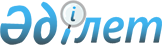 Қауымдық сервитут белгілеу туралы
					
			Мерзімі біткен
			
			
		
					Ақтөбе облысы Шалқар ауданы әкімдігінің 2021 жылғы 25 наурыздағы № 52 қаулысы. Ақтөбе облысының Әділет департаментінде 2021 жылғы 25 наурызда № 8150 болып тіркелді. Мерзімі өткендіктен қолданыс тоқтатылды
      Қазақстан Республикасының 2003 жылғы 20 маусымдағы Жер кодексінің 17, 69 және 71-1 баптарына, Қазақстан Республикасының 2001 жылғы 23 қаңтардағы "Қазақстан Республикасындағы жергілікті мемлекеттік басқару және өзін-өзі басқару туралы" Заңының 31 бабына сәйкес, Шалқар ауданының әкімдігі ҚАУЛЫ ЕТЕДІ:
      1. Шалқар ауданы, Бершүгір ауылдық округі аумағында орналасқан жалпы көлемі 20020 гектар жер учаскесіне жер пайдаланушылардан алып қоймай, "Tay-Ken Samuryq" Ulttyq tay-ken kompaniasy" акционерлік қоғамымен пайдалы қазбаларды барлау үшін 2022 жылдың 31 желтоқсанына дейінгі мерзімге қауымдық сервитуті белгіленсін.
      2. "Шалқар аудандық жер қатынастары бөлімі" мемлекеттік мекемесі заңнамада белгіленген тәртіппен:
      1) осы қаулыны Ақтөбе облысының Әділет департаментінде мемлекеттік тіркеуді;
      2) осы қаулыны, оны ресми жариялағаннан кейін Шалқар ауданы әкімдігінің интернет-ресурсында орналастыруды қамтамасыз етсін.
      3. Осы қаулының орындалуын бақылау аудан әкімінің жетекшілік ететін орынбасарына жүктелсін.
      4. Осы қаулы оның алғашқы ресми жарияланған күнінен кейін қолданысқа енгізіледі.
					© 2012. Қазақстан Республикасы Әділет министрлігінің «Қазақстан Республикасының Заңнама және құқықтық ақпарат институты» ШЖҚ РМК
				
      Шалқар ауданының әкімі 

Ж. Жидеханов
